附件1.冷却塔概况说明洋浦控股酒店有限公司联系人：罗工，电话：0898-28816666转8858注：1、冷却塔共15台，沥水填料（PVC硬质塑料胶片）自然老化损坏更换维修、冷却塔塔体蓄水槽漏水维修，采取包工包料、含税金方式进行。2、冷却塔照片附后（共4张）冷却塔图片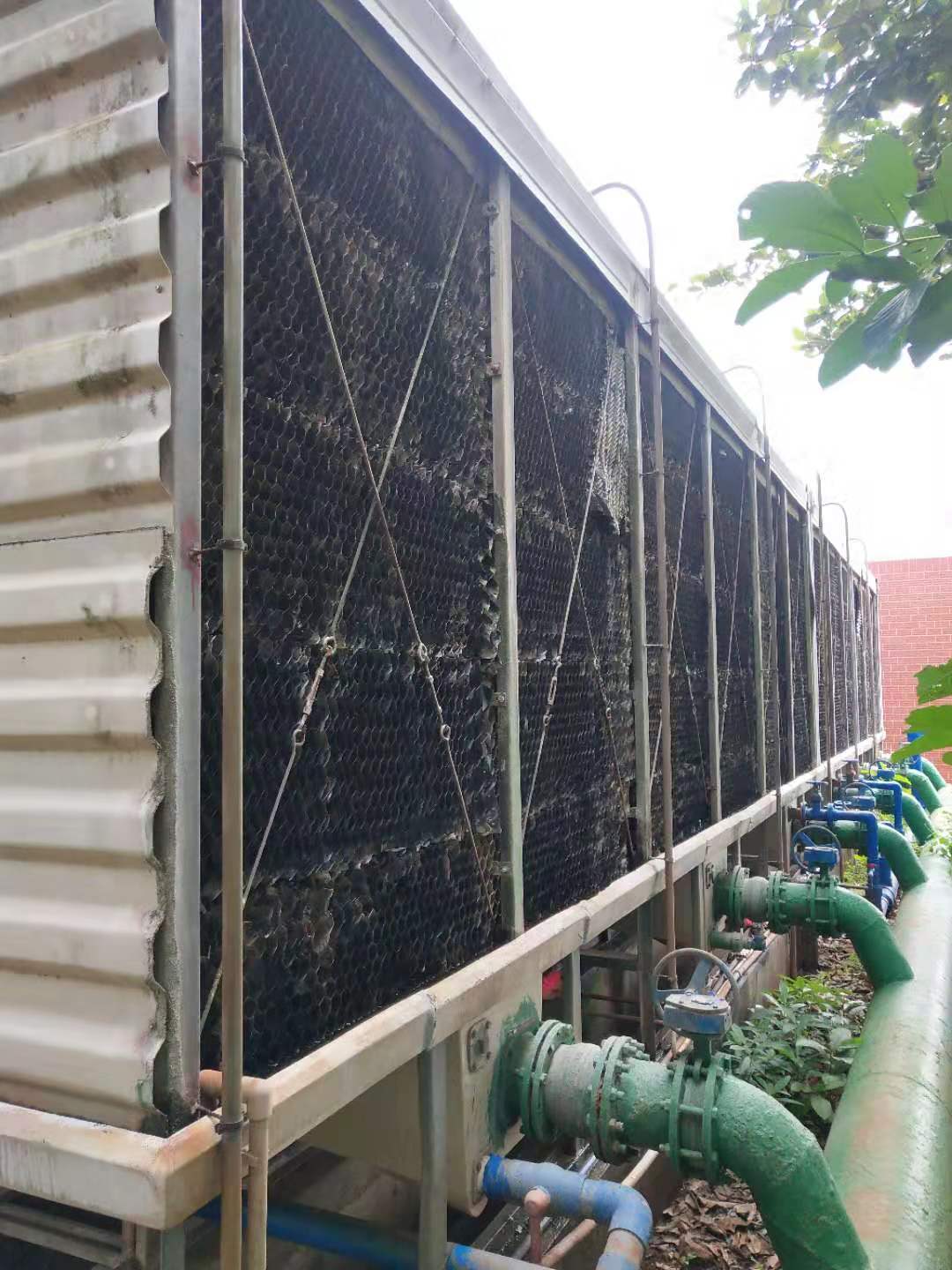 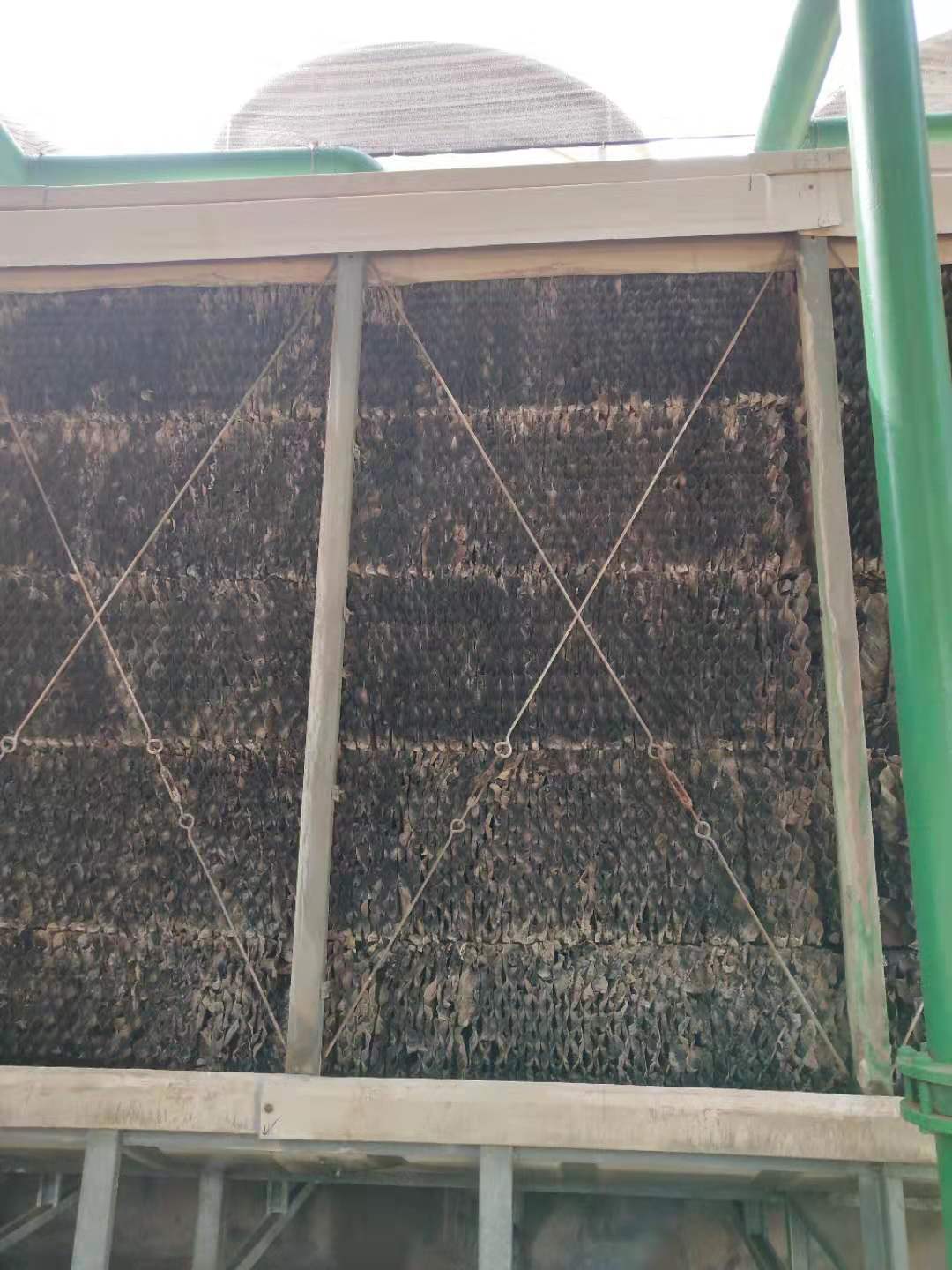 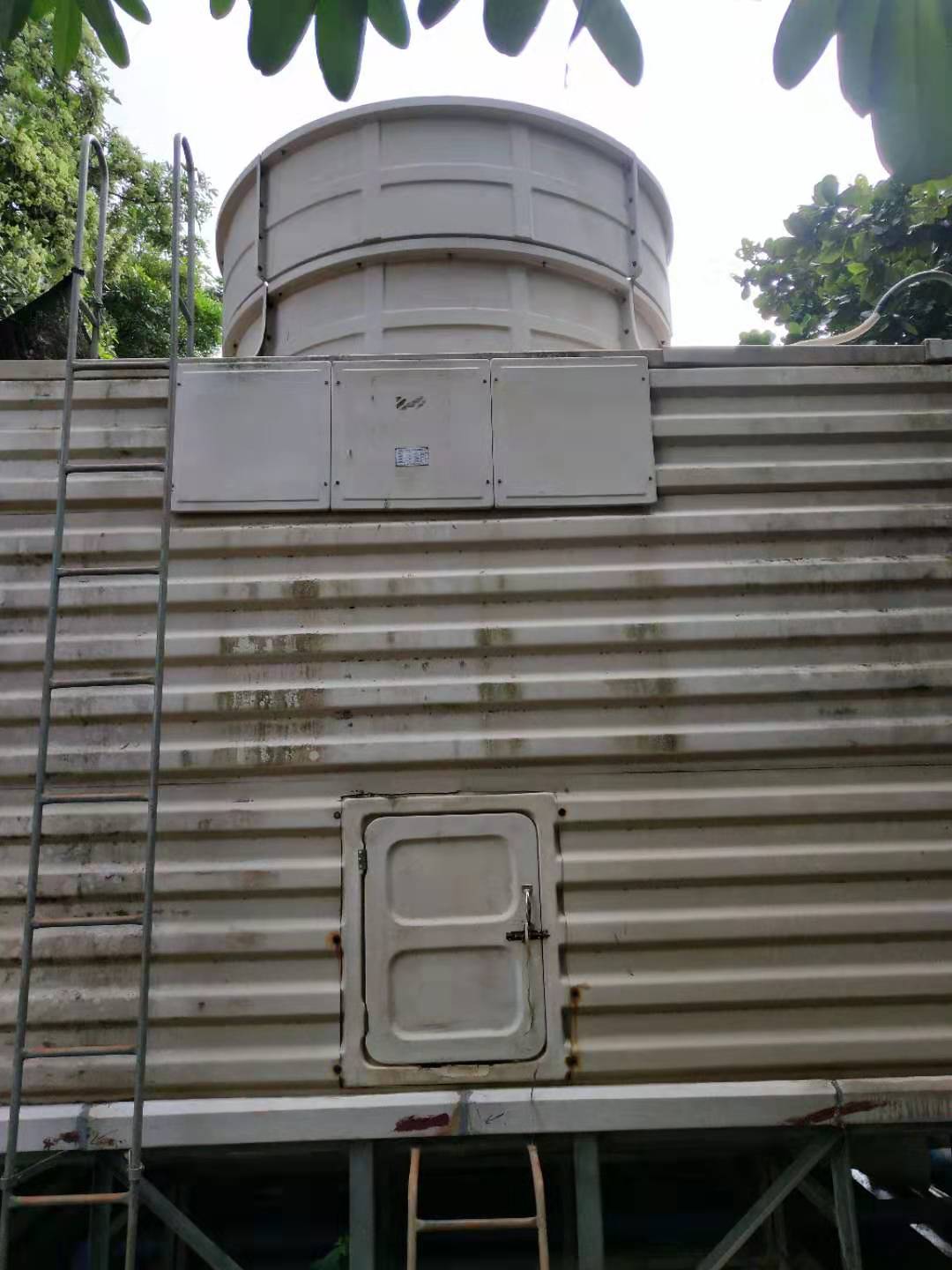 冷却塔名牌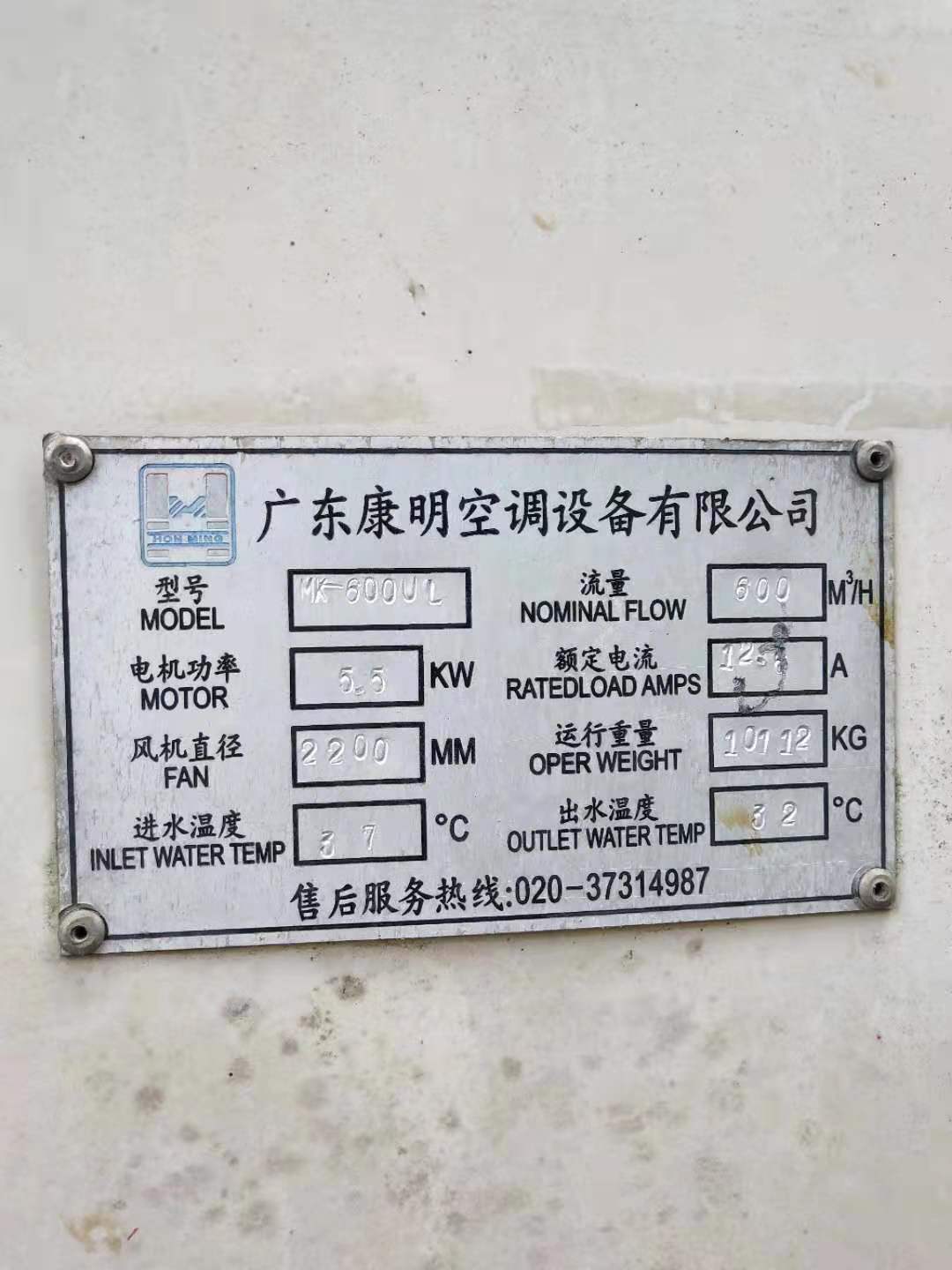 序号名称规格/型号数量品牌单位1冷却塔4100×2850×275015广东康明台2冷却塔MK-600UL3流量600M3/H